Sign-in sheet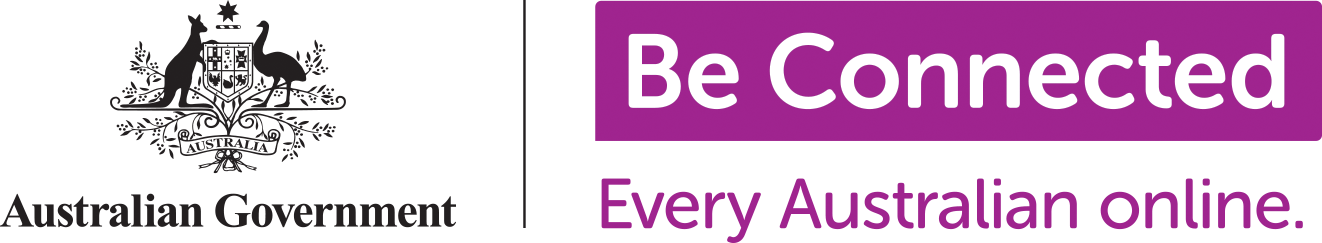 By listing your details you confirm all information is true and accurate, and give permission for your details to be added into the Be Connected learner management system and have been informed that your details will be: Used for tracking their progress against funded learning programmes run by Good Things Foundation, reporting and improving products in line with our privacy policy Shared between your support centre, Good Things Foundation and The Australian Government Department of Social Services Never be sold on to any other third partiesSign-in sheetBy listing your details you confirm all information is true and accurate, and give permission for your details to be added into the Be Connected learner management system and have been informed that your details will be: Used for tracking their progress against funded learning programmes run by Good Things Foundation, reporting and improving products in line with our privacy policy Shared between your support centre, Good Things Foundation and The Australian Government Department of Social Services Never be sold on to any other third partiesFirst name:   _________________First name:   _________________Last name:   _________________Email Address: (optional)    ______________________________________Email Address: (optional)    ______________________________________Email Address: (optional)    ______________________________________Phone Number: (optional)   ______________________________________Phone Number: (optional)   ______________________________________Phone Number: (optional)   ______________________________________Date of birth:   ____/_____/____Date of birth:   ____/_____/____Country of Birth:   _____________Postcode:   ________________Postcode:   ________________Suburb:   ____________________What language is spoken at home?:   ___________________________  What language is spoken at home?:   ___________________________  What language is spoken at home?:   ___________________________  Gender:      ▢ Male     ▢ Female     ▢ Intersex     ▢ Prefer not to sayGender:      ▢ Male     ▢ Female     ▢ Intersex     ▢ Prefer not to sayGender:      ▢ Male     ▢ Female     ▢ Intersex     ▢ Prefer not to sayAre you of Aboriginal or Torres Strait Islander Origin?▢ No ▢ Aboriginal ▢ Torres Strait Islander ▢ Aboriginal and Torres Strait Islander ▢ Prefer not to say▢ No ▢ Aboriginal ▢ Torres Strait Islander ▢ Aboriginal and Torres Strait Islander ▢ Prefer not to sayDo you have a disability?▢ Yes     ▢ No     ▢ Prefer not to say↳ How would you describe your disability?▢ Yes     ▢ No     ▢ Prefer not to say↳ How would you describe your disability?▢ Sensory/Speech     ▢ Intellectual/Learning ▢ Psychiatric              ▢ Physical/Diverse ▢ Other/prefer not to say ▢ Sensory/Speech     ▢ Intellectual/Learning ▢ Psychiatric              ▢ Physical/Diverse ▢ Other/prefer not to say  Office use only:            ____/____/____         ▢ Entered in CaptureIT Office use only:            ____/____/____         ▢ Entered in CaptureIT Office use only:            ____/____/____         ▢ Entered in CaptureITFirst name:   _________________First name:   _________________Last name:   _________________Email Address: (optional)    ______________________________________Email Address: (optional)    ______________________________________Email Address: (optional)    ______________________________________Phone Number: (optional)   ______________________________________Phone Number: (optional)   ______________________________________Phone Number: (optional)   ______________________________________Date of birth:   ____/_____/____Date of birth:   ____/_____/____Country of Birth:   _____________Postcode:   ________________Postcode:   ________________Suburb:   ____________________What language is spoken at home?:   ___________________________  What language is spoken at home?:   ___________________________  What language is spoken at home?:   ___________________________  Gender:      ▢ Male     ▢ Female     ▢ Intersex     ▢ Prefer not to sayGender:      ▢ Male     ▢ Female     ▢ Intersex     ▢ Prefer not to sayGender:      ▢ Male     ▢ Female     ▢ Intersex     ▢ Prefer not to sayAre you of Aboriginal or Torres Strait Islander Origin?▢ No ▢ Aboriginal ▢ Torres Strait Islander ▢ Aboriginal and Torres Strait Islander ▢ Prefer not to say▢ No ▢ Aboriginal ▢ Torres Strait Islander ▢ Aboriginal and Torres Strait Islander ▢ Prefer not to sayDo you have a disability?▢ Yes     ▢ No     ▢ Prefer not to say↳ How would you describe your disability?▢ Yes     ▢ No     ▢ Prefer not to say↳ How would you describe your disability?▢ Sensory/Speech     ▢ Intellectual/Learning ▢ Psychiatric              ▢ Physical/Diverse ▢ Other/prefer not to say ▢ Sensory/Speech     ▢ Intellectual/Learning ▢ Psychiatric              ▢ Physical/Diverse ▢ Other/prefer not to say  Office use only:            ____/____/____         ▢ Entered in CaptureIT Office use only:            ____/____/____         ▢ Entered in CaptureIT Office use only:            ____/____/____         ▢ Entered in CaptureIT